シティ・ジェネレーター　Suicidatorシティ・ジェネレータのダウンロード Web ページを開くhttps://github.com/ccamara/blender-architecture-scripts/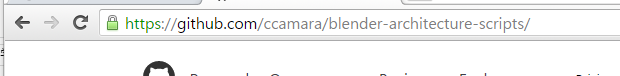  「Clone or download」をクリックし「Download ZIP」を開く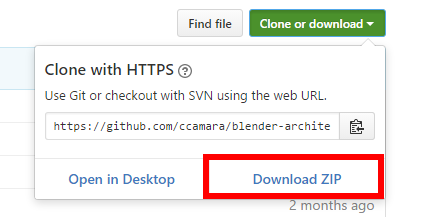  ZIP ファイルがダウンロードされる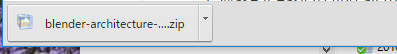  ダウンロードされたZIPファイルを開いて，展開（解凍）する．展開（解凍）した結果は次のようになる．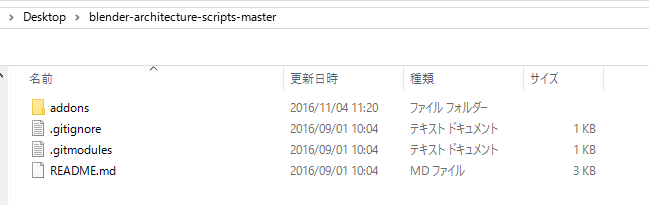 この中の「addons」を使う． Blender の addons ディレクトリを探すC:\Program Files\Blender Foundation\Blender\2.77\scriptsのような名前のディレクトリ（フォルダ）の下に addons があるはず．　（2.77 ではなくて，2.78a や 2.78 のようになっているかもしれません）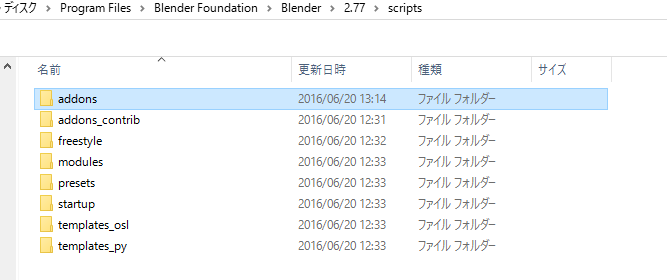  で展開（解凍）してできた addons を，まるごと， の addons に上書き次のような表示が出たら，「ファイルを置き換える」を選ぶ．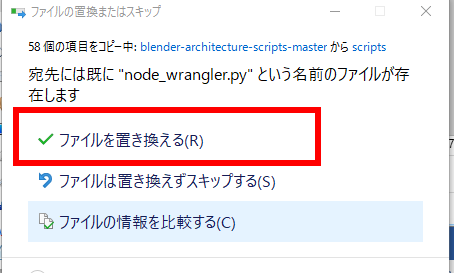  Blender の設定blender を起動スタートメニューに「blender」という名前で登録済みのはずです．blenderが起動するので確認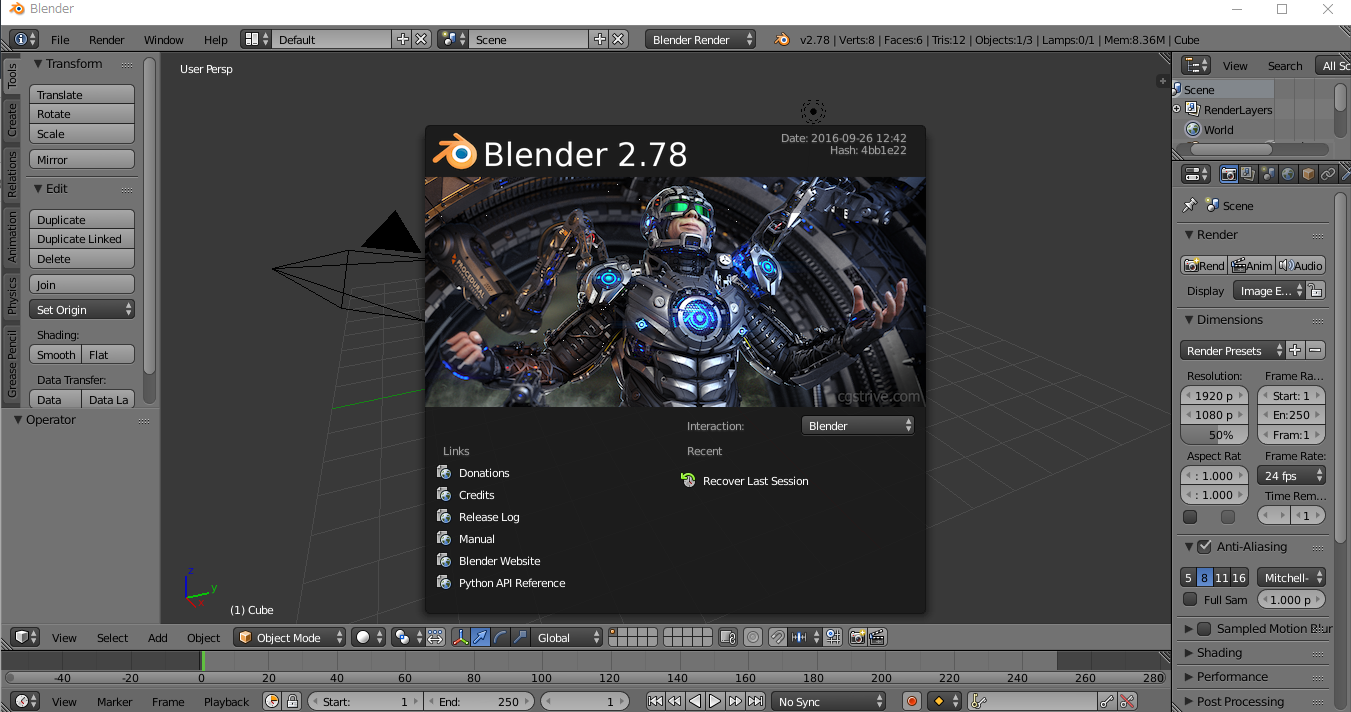 中央の黒い四角のウインドウをクリックすると消える．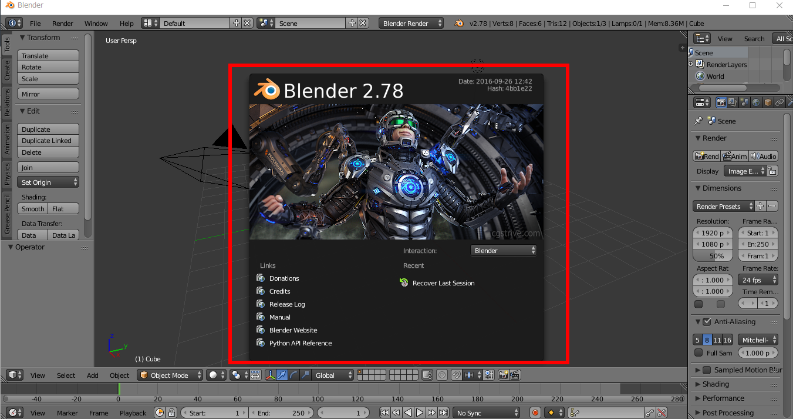 右クリックで，中央にある立方体のオブジェクト（灰色のもの）を消したい．中央にある立方体のオブジェクトを右クリックし，「DELETEキー」を押して削除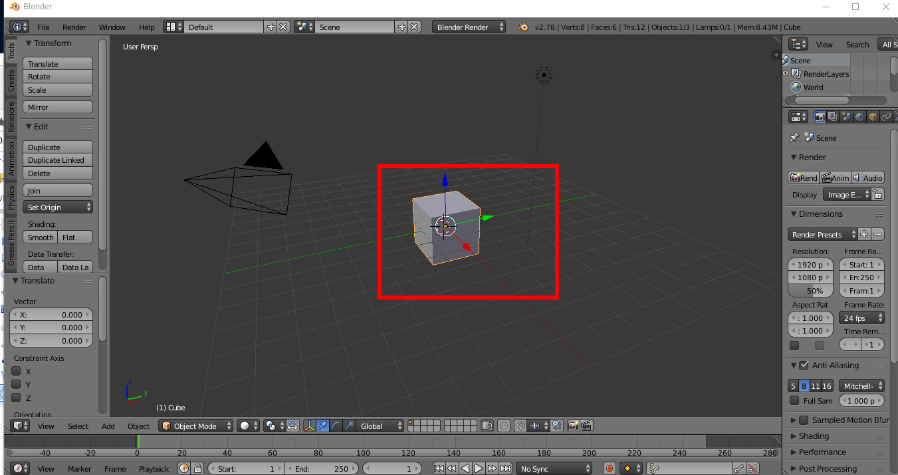 DELETEキーを押すと，確認表示が出るので，画面の「Delete」を左クリック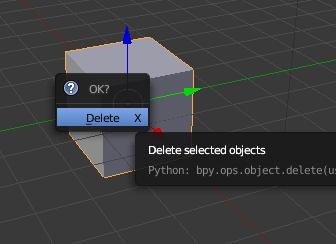  ユーザ設定の画面を開きたいので，「CTRLキー」と「ALTキー」と「Uキー」を同時押し． ユーザ設定の画面で「Addons」をクリック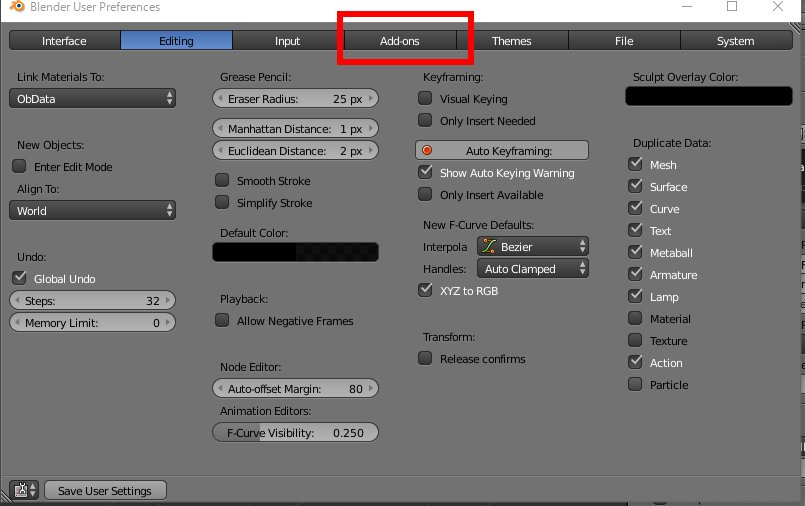 　アドオンの検索フォームに「suicidator」と入れる※ 「sui」まで入れれば大丈夫．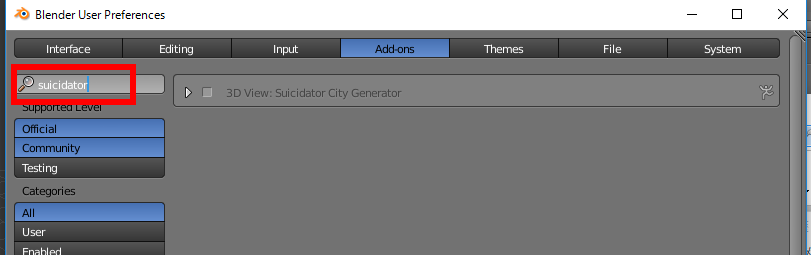  「3D View: Sucidator City Generator」の左のボックスをチェックする．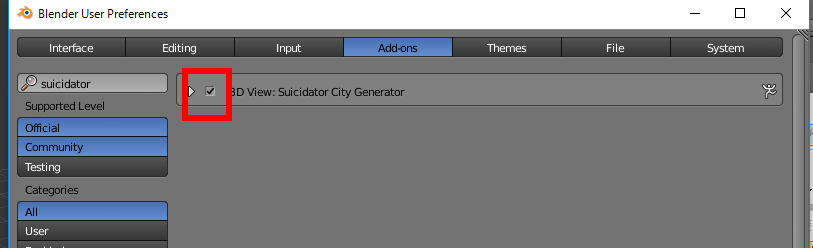 ※ 「3D View: Sucidator City Generator」が無いよ！　というときは，前の addons へのコピーがうまくいっていないので，やり直す．　「Save User Settings...」をクリック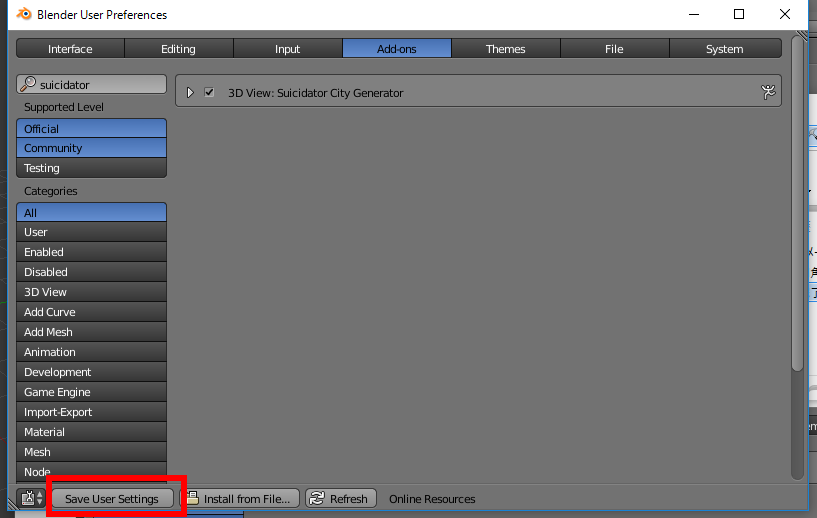 ※　このとき，特に画面が変化しないが，心配しないこと Blender 本体の左側にあるパネルの中の「Misc」をクリック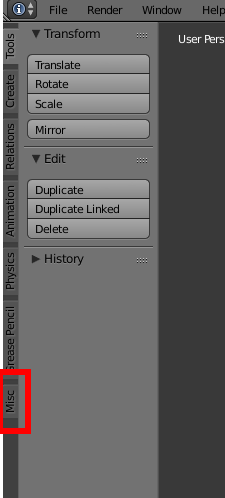 ※　パネルが表示されていないときは，「t」キーを押すと表示される． 「Set city options」をクリック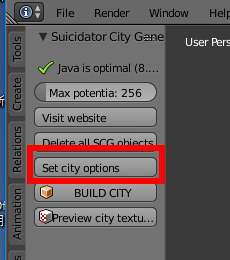 　設定画面ではいろいろ設定できる．今回は，既定（デフォルト）の設定を使うことにするが，１つ，「Seed」の右横には，なんでもよいので，数字（これは乱数の種）を入れ，「Save and Close」をクリック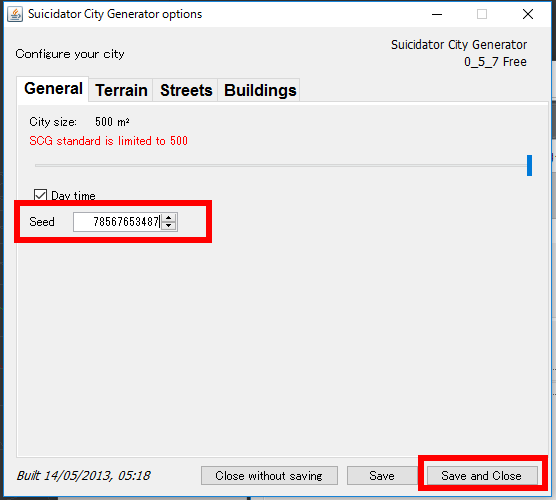  パネルで「BUILD CITY」をクリック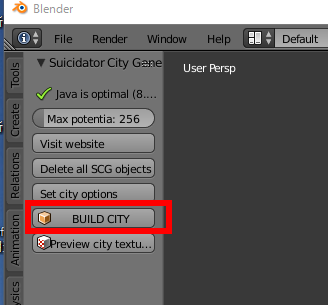 　警告メッセージが出るが気にしない．「Exit」をクリック．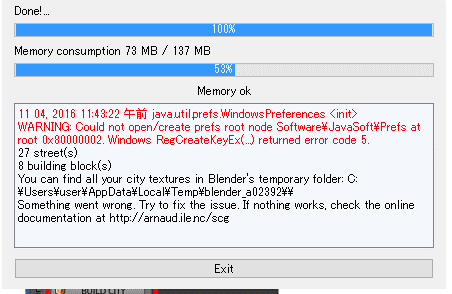  表示される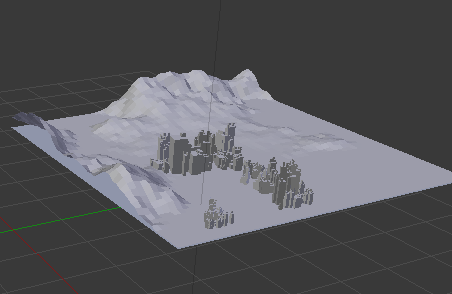  できたデータを，メッシュ形式で保存したい．「File」「Export」「Wavefront (.obj)」と操作する．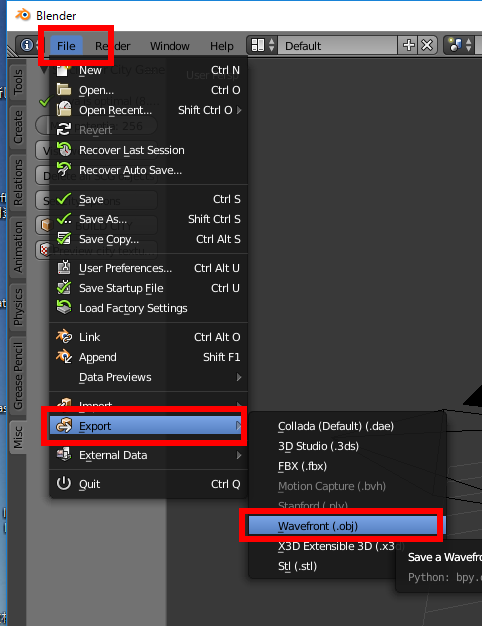 適当なファイル名を設定し，「Export OBJ」をクリックして保存する．．　　保存したファイル名は覚えておく．　　ファイル名には，日本語を使わないほうが良い．ファイル名の中に空白文字を入れない　　ほうがよい．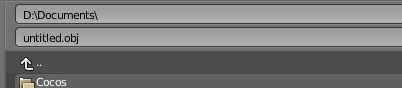 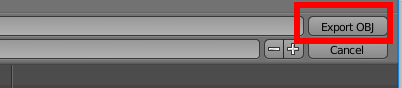  Blender は，もう使わないので，終了してよい．今度は，スタートメニューなどを使って，MeshLab を起動する．　「File」「Import Mesh」と操作する．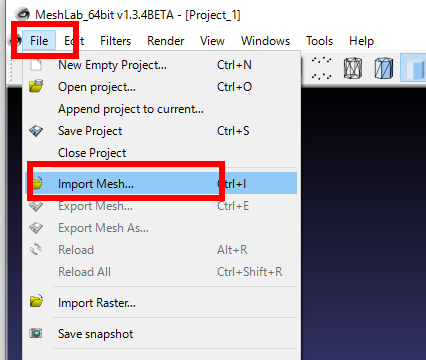  先ほど Blender で保存したときのファイル名を設定する．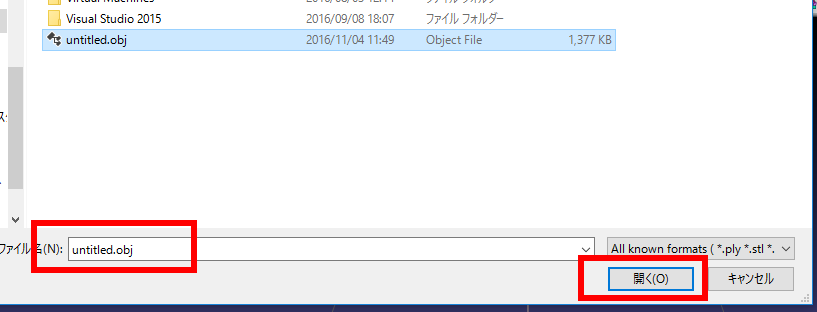 ※　読み込み時に警告が出ることがあるが，「OK」をクリックして，無視する．　表示される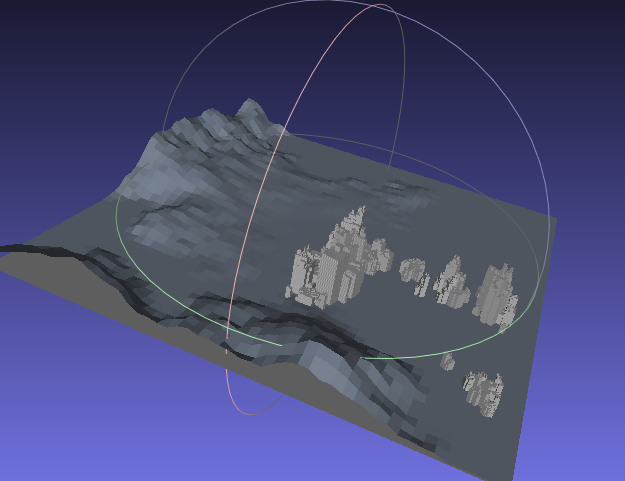 　拡大したり，回転したりして楽しむ．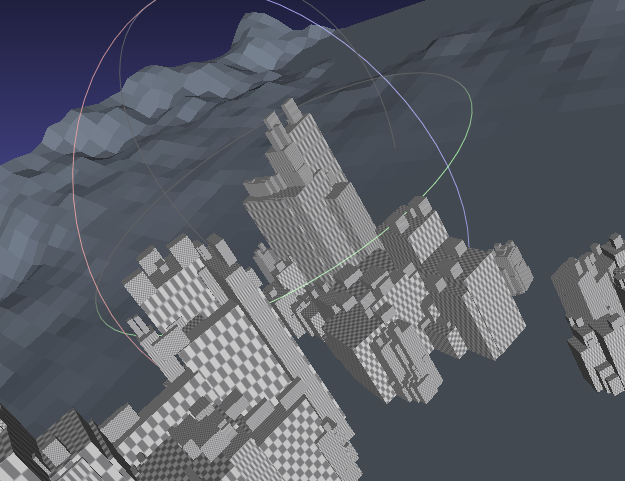 